PROFESSORA: Danielle GalvãoTURMA: Maternal I						TURNO: VespertinoPERÍODO: 19 a 23 de outubroATIVIDADE DESENVOLVIDA: A Dona AranhaOBJETIVO DAS ATIVIDADES: Desenvolver a coordenação motora fina nas crianças, além de permitir que as crianças aprimorem suas habilidades artísticas.DESENVOLVIMENTO DA ATIVIDADE: Primeiramente mostrar o vídeo “A Dona Aranha”  para seu filho (a) :https://www.youtube.com/watch?v=MuBgIfBR1kA Cantar junto com seu filho (a), fazendo mímicas e imitando os movimentos da aranha com as mãos e o corpo, o movimento de subir (ficando na ponta dos pés), o movimento de cair etc. Explicar que a aranha é um inseto da nossa fauna, que ela faz teia para pegar seu alimento e que pode ser venenosa e perigosa também.Colorir o desenho da Dona Aranha que estará disponível no CEI Pingo de Ouro. Deixar a criança colorir do jeitinho dela.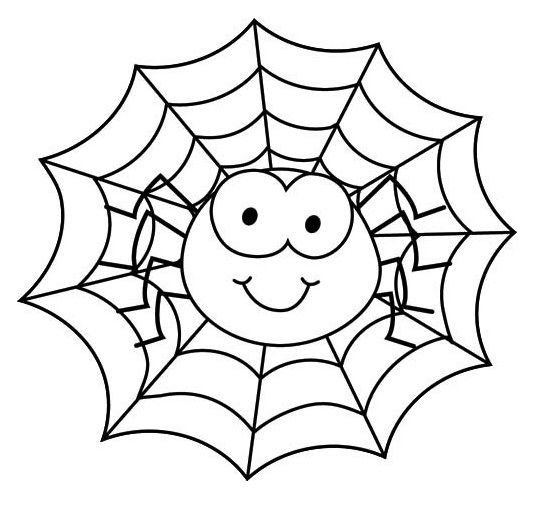 ORIENTAÇÃO AOS PAIS:Ao realizar a atividade observe se seu filho apresenta interesse em realiza-la e também se apresenta facilidade ou dificuldade em desenvolver a mesma.SENHORES PAIS AGUARDO PELAS FOTOS OU VÍDEOS DE SEUS FILHOS REALIZANDO A ATIVIDADE,POIS É MUITO IMPORTANTE PARA O DESENVOLVIMENTO DE SEUS PEQUENOS.OBRIGADA PELA COMPREENSÃO E COLABORAÇÃO UMA ÓTIMA SEMANA A TODOS.